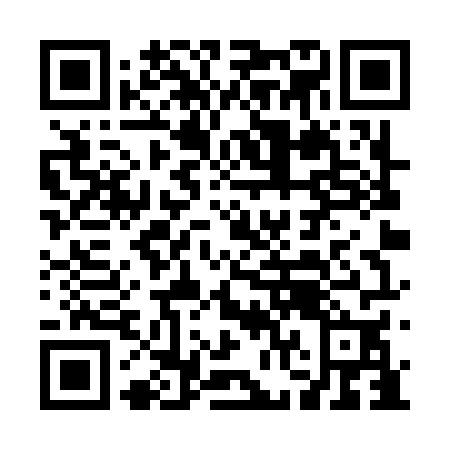 Ramadan times for Jeddah, Saudi ArabiaMon 11 Mar 2024 - Wed 10 Apr 2024High Latitude Method: NonePrayer Calculation Method: Umm al-Qura, MakkahAsar Calculation Method: ShafiPrayer times provided by https://www.salahtimes.comDateDayFajrSuhurSunriseDhuhrAsrIftarMaghribIsha11Mon5:195:196:3512:333:576:316:318:3112Tue5:185:186:3412:333:576:326:328:3213Wed5:185:186:3412:333:576:326:328:3214Thu5:175:176:3312:323:576:336:338:3315Fri5:165:166:3212:323:566:336:338:3316Sat5:155:156:3112:323:566:336:338:3317Sun5:145:146:3012:323:566:346:348:3418Mon5:135:136:2912:313:566:346:348:3419Tue5:125:126:2812:313:566:346:348:3420Wed5:115:116:2712:313:566:356:358:3521Thu5:105:106:2612:303:556:356:358:3522Fri5:095:096:2512:303:556:356:358:3523Sat5:085:086:2412:303:556:356:358:3524Sun5:075:076:2312:293:556:366:368:3625Mon5:065:066:2312:293:546:366:368:3626Tue5:055:056:2212:293:546:366:368:3627Wed5:045:046:2112:293:546:376:378:3728Thu5:035:036:2012:283:546:376:378:3729Fri5:025:026:1912:283:536:376:378:3730Sat5:015:016:1812:283:536:386:388:3831Sun5:005:006:1712:273:536:386:388:381Mon4:594:596:1612:273:536:386:388:382Tue4:584:586:1512:273:526:396:398:393Wed4:574:576:1412:273:526:396:398:394Thu4:564:566:1312:263:526:396:398:395Fri4:554:556:1312:263:516:406:408:406Sat4:544:546:1212:263:516:406:408:407Sun4:534:536:1112:253:516:406:408:408Mon4:524:526:1012:253:506:416:418:419Tue4:514:516:0912:253:506:416:418:4110Wed4:504:506:0812:253:506:416:418:41